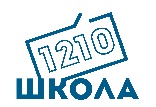 Государственное бюджетное общеобразовательное учреждение города Москвы «Школа № 1210»ГБОУ Школа № 1210123098, Москва, ул. Гамалеи, д. 17, корп. 1	 	 ИНН  7734248978	ОГРН  1027739886778Тел./ факс: (499) 196-53-47				 КПП  773401001E-mail: 1210@edu.mos.ru					 Web: http://sch1210sz.mskobr.ru/План профилактических недель в рамках реализации проекта «Москва - позитивное пространство!»на 2020 -2021 учебный годПроект «Москва – позитивное пространство!» объединяет ресурсы по формированию здорового и безопасного образа жизни подростков и молодёжи в мегаполисе.Это комплексный подход к профилактике негативных проявлений среди несовершеннолетних, обладающий системностью, отвечающий современным образовательным стандартам. Основная идея проекта – создание условий для самореализации обучающихся.Цель проекта: создание условий для снижения рисков негативных проявлений среди участников образовательного процесса.Задачи проекта:снижение рисков негативных проявлений среди участников образовательного процесса;повышение престижа семейных ценностей, ценностей здоровья, а также мотивации обучающихся к достижению успеха;повышение психологической культуры, коммуникативных и лидерских компетенций обучающихся;создание условий для сознательного оценивания социальных привычек, связанных со здоровьем, потреблением, а также с окружающей средой;способствование осознанному профессиональному выбору подростков;создание позитивного опыта совместной работы и работы в группе, умения быть частью коллектива;создание условий для повышения правовой грамотности среди участников образовательного процесса.План профилактических недельв рамках реализации проекта «Москва - позитивное пространство!»на 2020 -2021 учебный годМесяцСрокТематическая неделяСоциальные педагогиПедагоги - психологиПедагоги - организаторыПедагоги - организаторыКлассные руководители и учителяСентябрь01.09.20 – 20.09.20Неделя профилактики безнадзорности, беспризорности и правонарушений «Высокая ответственность!»Информационный стенд «Психология ответственного поведения»Информационный стенд «Психология ответственного поведения»Конкурс рисунков «Мы рисуем улицу. Как мы соблюдаем Правила дорожного движения!»Конкурс рисунков «Мы рисуем улицу. Как мы соблюдаем Правила дорожного движения!»Конкурс рисунков «Мы рисуем улицу. Как мы соблюдаем Правила дорожного движения!»Сентябрь01.09.20 – 20.09.20Неделя профилактики безнадзорности, беспризорности и правонарушений «Высокая ответственность!»Конкурс творческих инициатив «Высокая ответственность» (Как организовать соблюдение Правил поведения в школе)Конкурс творческих инициатив «Высокая ответственность» (Как организовать соблюдение Правил поведения в школе)Конкурс творческих инициатив «Высокая ответственность» (Как организовать соблюдение Правил поведения в школе)Конкурс творческих инициатив «Высокая ответственность» (Как организовать соблюдение Правил поведения в школе)Конкурс творческих инициатив «Высокая ответственность» (Как организовать соблюдение Правил поведения в школе)Сентябрь03.09.20День солидарности в борьбе против терроризмаИнформационный стенд «СТОП-террор»Информационный стенд «СТОП-террор»Классный час «Эхо Бесланской печали»Классный час «Эхо Бесланской печали»Классный час «Эхо Бесланской печали»Октябрь05.10.20-30.10.20Неделя профилактики употребления ПАВ «Будущее в моих руках!»Информационный стенд по профилактике употребления ПАВАкция «Профессия мечты»Игра – викторина «Поступки»Игра – викторина «Поступки»Игра – викторина «Поступки»Октябрь05.10.20-30.10.20Неделя профилактики употребления ПАВ «Будущее в моих руках!»Коллаж «Здоровый образ жизни»Коллаж «Здоровый образ жизни»Коллаж «Здоровый образ жизни»Коллаж «Здоровый образ жизни»Коллаж «Здоровый образ жизни»Октябрь05.10.20-30.10.20Неделя профилактики употребления ПАВ «Будущее в моих руках!»Конкурс социальной рекламы «Дорога в будущее позитива!»Игры на командообразование в 5х классах «Вместе – мы сила!»Игры на командообразование в 5х классах «Вместе – мы сила!»Игры на командообразование в 5х классах «Вместе – мы сила!»Игры на командообразование в 5х классах «Вместе – мы сила!»Ноябрь02.11.20-27.11.20Неделя психологии и толерантности «Единство многообразия»Классный час «Россия – многонациональное государство»Классный час «Мой многонациональный класс»Классный час «Мой многонациональный класс»Классный час «Мой многонациональный класс»Классный час «Мы – разные, мы – классные!»Ноябрь02.11.20-27.11.20Неделя психологии и толерантности «Единство многообразия»Акция «Плакат мира».Акция «Плакат мира».Акция «Плакат мира».Акция «Плакат мира».Акция «Плакат мира».Ноябрь02.11.20-27.11.20Неделя психологии и толерантности «Единство многообразия»Информационный стенд «Единство многообразия»Информационный стенд «Единство многообразия»Игровые тренинги «Ребята! Давайте жить дружно!»Игровые тренинги «Ребята! Давайте жить дружно!»Игровые тренинги «Ребята! Давайте жить дружно!»Ноябрь02.11.20-27.11.20Неделя психологии и толерантности «Единство многообразия»Акция «Радуга настроения – все цвета жизни!"Акция «Радуга настроения – все цвета жизни!"Акция «Радуга настроения – все цвета жизни!"Акция «Радуга настроения – все цвета жизни!"Акция «Радуга настроения – все цвета жизни!"Ноябрь02.11.20-27.11.20Неделя психологии и толерантности «Единство многообразия»Всероссийская олимпиада школьников по психологии «Психология без границ»Всероссийская олимпиада школьников по психологии «Психология без границ»Всероссийская олимпиада школьников по психологии «Психология без границ»Всероссийская олимпиада школьников по психологии «Психология без границ»Всероссийская олимпиада школьников по психологии «Психология без границ»Декабрь07.12.20-11.12.20Неделя правовых знанийИнформационный стенд «Я, мои права и обязанности»Информационный стенд «Я, мои права и обязанности»Классный час «О правах и обязанностях»Декабрь14.12.20-25.12.20Неделя профилактики ВИЧ и пропаганды нравственности и семейных ценностей «Здоровая семья»Конкурс рисунка «Древо семьи»Конкурс рисунка «Древо семьи»Конкурс рисунка «Древо семьи»Конкурс рисунка «Древо семьи»Конкурс рисунка «Древо семьи»Декабрь14.12.20-25.12.20Неделя профилактики ВИЧ и пропаганды нравственности и семейных ценностей «Здоровая семья»Информационный стенд о профилактике ВИЧКонкурс мотиваторов «Мотивируй открыто!»Конкурс мотиваторов «Мотивируй открыто!»Классный час «Моя семья самая спортивная и позитивная»Классный час «Моя семья самая спортивная и позитивная»Январь18.01.21-29.01.21Неделя профилактики интернет - зависимости «OFFLINE»Информационный стенд об аддиктивном поведении и памятка по профилактике интернет зависимостиИнформационный стенд об аддиктивном поведении и памятка по профилактике интернет зависимостиУрок медиабезопасности (информатика)Урок медиабезопасности (информатика)Январь18.01.21-29.01.21Неделя профилактики интернет - зависимости «OFFLINE»Конкурс рисунков «Польза или вред использования интернета и гаджетов»Конкурс рисунков «Польза или вред использования интернета и гаджетов»Конкурс рисунков «Польза или вред использования интернета и гаджетов»Конкурс рисунков «Польза или вред использования интернета и гаджетов»Конкурс рисунков «Польза или вред использования интернета и гаджетов»Январь18.01.21-29.01.21Неделя профилактики интернет - зависимости «OFFLINE»Конкурс рисунка «День без интернета»Конкурс рисунка «День без интернета»Конкурс рисунка «День без интернета»Конкурс рисунка «День без интернета»Конкурс рисунка «День без интернета»Февраль01.02.21-12.02.21Неделя профилактики сквернословия "Территория без сквернословия"Социальный проект «Культура речи»Социальный проект «Культура речи»Социальный проект «Культура речи»Социальный проект «Культура речи»Социальный проект «Культура речи»Февраль01.02.21-12.02.21Неделя профилактики сквернословия "Территория без сквернословия"Классный час для обучающихся 4−6-х классов «Слово не воробей»Классный час для обучающихся 4−6-х классов «Слово не воробей»Классный час для обучающихся 4−6-х классов «Слово не воробей»Классный час для обучающихся 4−6-х классов «Слово не воробей»Классный час для обучающихся 4−6-х классов «Слово не воробей»Февраль01.02.21-12.02.21Неделя профилактики сквернословия "Территория без сквернословия"Классный час для обучающихся 5–6-х классов «Что значит быть вежливым?»Классный час для обучающихся 5–6-х классов «Что значит быть вежливым?»Классный час для обучающихся 5–6-х классов «Что значит быть вежливым?»Классный час для обучающихся 5–6-х классов «Что значит быть вежливым?»Классный час для обучающихся 5–6-х классов «Что значит быть вежливым?»Февраль01.02.21-12.02.21Неделя профилактики сквернословия "Территория без сквернословия"Конкурс рисунков и плакатов «Дерево добрых слов»Конкурс рисунков и плакатов «Дерево добрых слов»Конкурс рисунков и плакатов «Дерево добрых слов»Конкурс рисунков и плакатов «Дерево добрых слов»Конкурс рисунков и плакатов «Дерево добрых слов»Март08.03.21-12.03.21Неделя профилактики употребления ПАВ «Независимое детство»«Уголок профилактики вредных привычек»«Уголок профилактики вредных привычек»Флэш-моб «Мы – здоровое поколение!»Флэш-моб «Мы – здоровое поколение!»Флэш-моб «Мы – здоровое поколение!»Март08.03.21-12.03.21Неделя профилактики употребления ПАВ «Независимое детство»Акция «Азбука здоровья»Акция «Азбука здоровья»Акция «Азбука здоровья»Акция «Азбука здоровья»Акция «Азбука здоровья»Март08.03.21-12.03.21Неделя профилактики употребления ПАВ «Независимое детство»Классный час «Вредным привычкам – нет!»Большая профориентационная игра с погружением, 8 классыБольшая профориентационная игра с погружением, 8 классыКлассный час «Здоровым быть модно!»Классный час «Здоровым быть модно!»Апрель12.04.21-30.04.21Неделя здорового образа жизни «Здоровье для всех»Акция «Поддержи здоровье!»Акция «Поддержи здоровье!»Акция «Поддержи здоровье!»Акция «Поддержи здоровье!»Акция «Поддержи здоровье!»Апрель12.04.21-30.04.21Неделя здорового образа жизни «Здоровье для всех»Конкурс мотиваторов «Здоровье – это здорово!»Конкурс мотиваторов «Здоровье – это здорово!»Конкурс мотиваторов «Здоровье – это здорово!»Апрель12.04.21-30.04.21Неделя здорового образа жизни «Здоровье для всех»Акция «День эмоционального здоровья»Акция «День волонтёрства»«День спорта» (физическая культура)«День спорта» (физическая культура)Апрель12.04.21-30.04.21Неделя здорового образа жизни «Здоровье для всех»Психологическая игра «Путешествие» 4 классыПсихологическая игра «Путешествие» 4 классы«День спорта» (физическая культура)«День спорта» (физическая культура)Май17.05.21-28.05.21Неделя профилактики употребления табачных изделий «Мы – за чистые лёгкие»Акция «Спорт и продуктивное общение – успеха привлечение!»Акция «Спорт и продуктивное общение – успеха привлечение!»Акция «Спорт и продуктивное общение – успеха привлечение!»Акция «Спорт и продуктивное общение – успеха привлечение!»Акция «Спорт и продуктивное общение – успеха привлечение!»Май17.05.21-28.05.21Неделя профилактики употребления табачных изделий «Мы – за чистые лёгкие»«Профилактика табакокурения»Конкурс мотиваторов «Дыши легко!»Конкурс мотиваторов «Дыши легко!»Классный час «Выбор за тобой!»  7-9 классыКлассный час «Выбор за тобой!»  7-9 классыМай17.05.21-28.05.21Неделя профилактики употребления табачных изделий «Мы – за чистые лёгкие»Информационный стенд об аддиктивном поведении Информационный стенд об аддиктивном поведении Конкурс рисунков «Мы за чистые легкие!» (рисование)Конкурс рисунков «Мы за чистые легкие!» (рисование)Конкурс рисунков «Мы за чистые легкие!» (рисование)